Réunion du F.S.E. vendredi 17/9/19 à 12h45 en salle de permanence.Présents 34 élèves (5 élèves de 6e : 4 Firenze, 1 Napoli ; 9 élèves de 5e : 5 Manet, 2 Degas, 1 Renoir, 1 Gauguin ; 3 élèves de 4e  n’ayant pas noté leur nom sur la feuille de présence ; 8 élèves de 3e : 5 Foster, 1 Burton, 1 Scorsese, 1 Coppola ; et 9 élèves de l’U.E.E.) et 8 adultes (Mme de la Salle, secrétaire ; Mme Le Helley, candidate au poste de trésorière ; Mmes Buté et Béroual, MM. Clavier et Martin, animateurs de clubs et Mme Labarre et l’éducatrice de l’U.E.E.)Excusés : M. Mousset, président, ayant laissé pouvoir à la secrétaire et Mme Lordereau, documentaliste.	Ordre du jour : - Présentation des clubs ET -   élection de la trésorière. Mme Laurine Le Helley est seule candidate au poste de trésorière. 	Pas d’objection au vote à main levée.Rappel :  le F.S.E. finance à hauteur de 80€ chaque club et rembourse à hauteur de 20% chaque voyage et sortie.Un participant au club doit s’être acquitté de la somme de 8€ à l’ordre du F.S.E. du collège Victor Hugo auprès de son professeur principal avant le 1er octobre.Un lieu de rassemblement sera déterminé dans la cour. Les adhérents aux clubs seront prioritaires à la cantine. Les inscriptions débutent lundi 20/9 sur panneaux dans le hall.Compte-rendu rédigé par Delphine de la Salle, secrétaire du F.S.E., le 18 septembre 2021.Présentation des clubs 2021-2022 :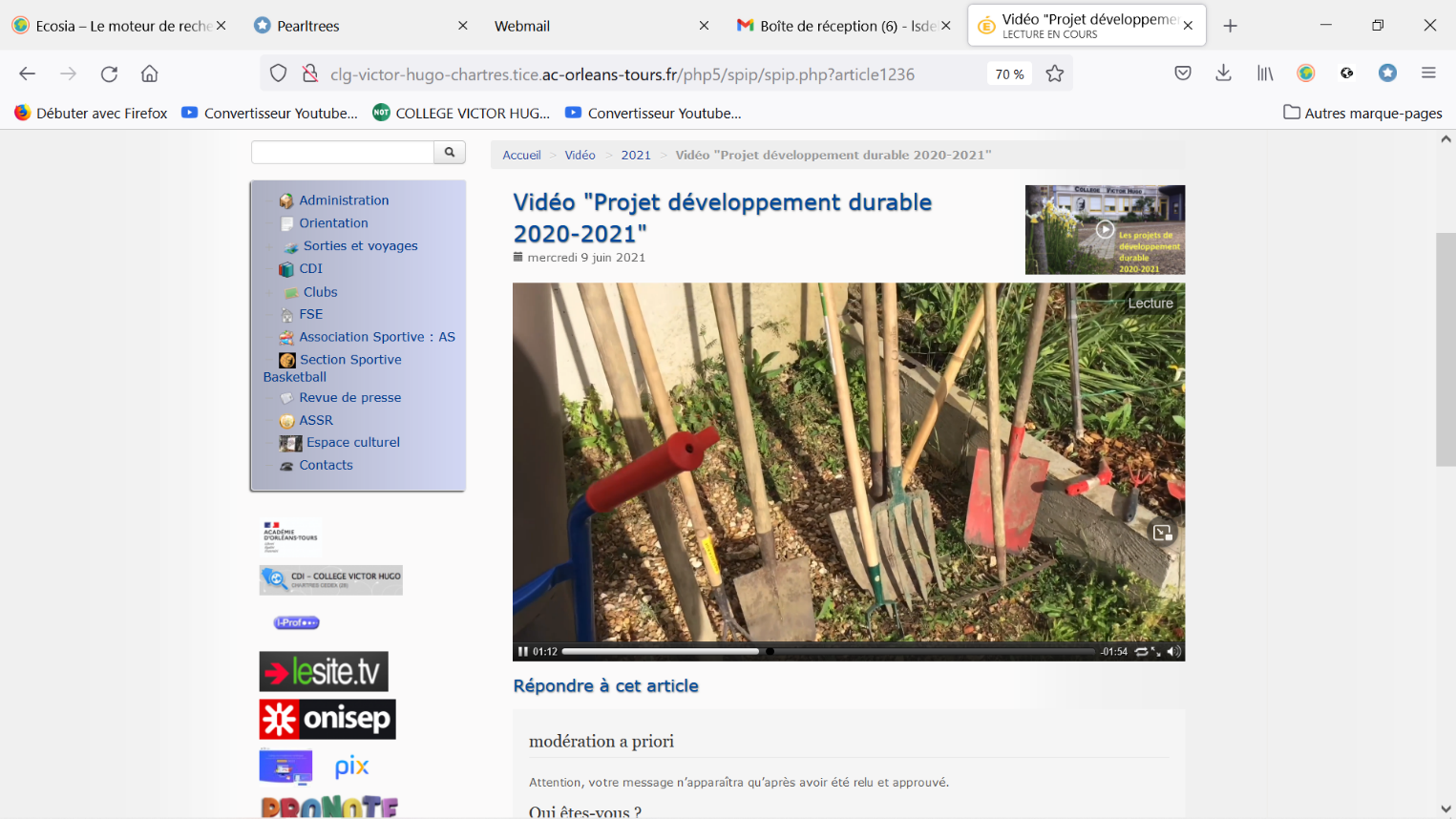 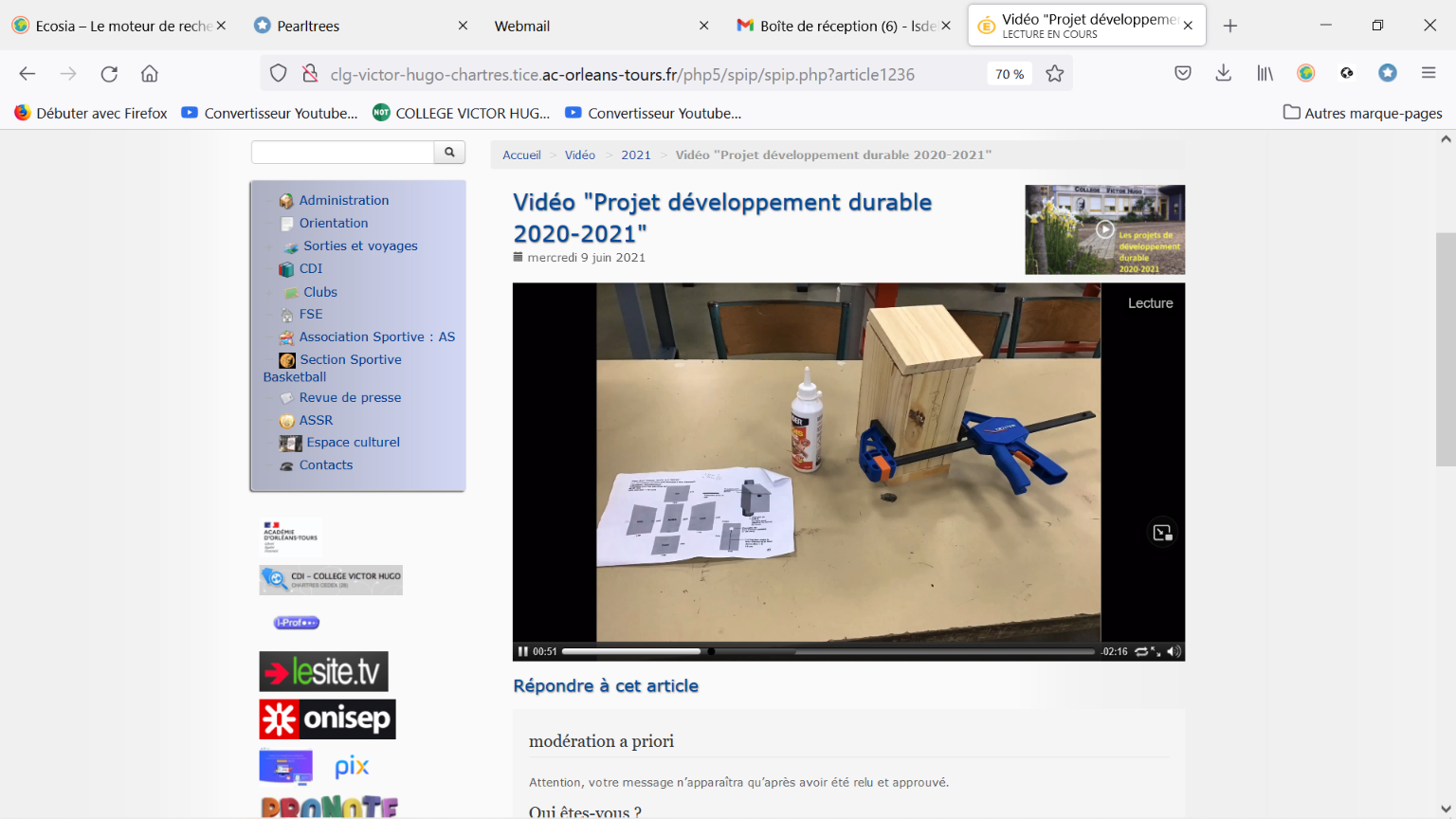 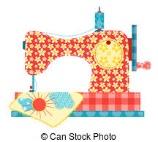 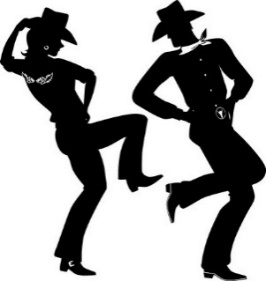 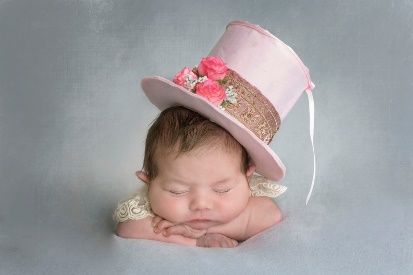 Couture 			Rela’sieste		BricolageDanse country		Jardinage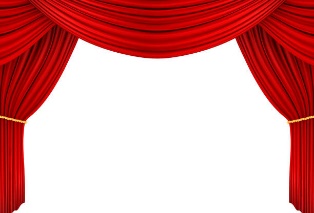 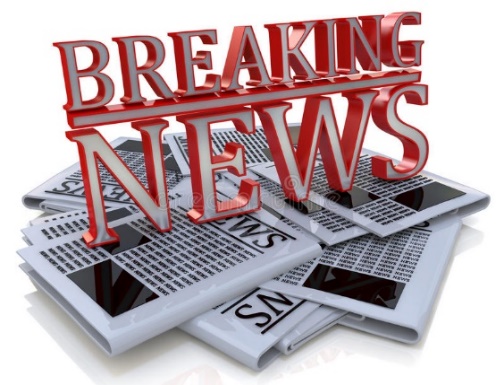 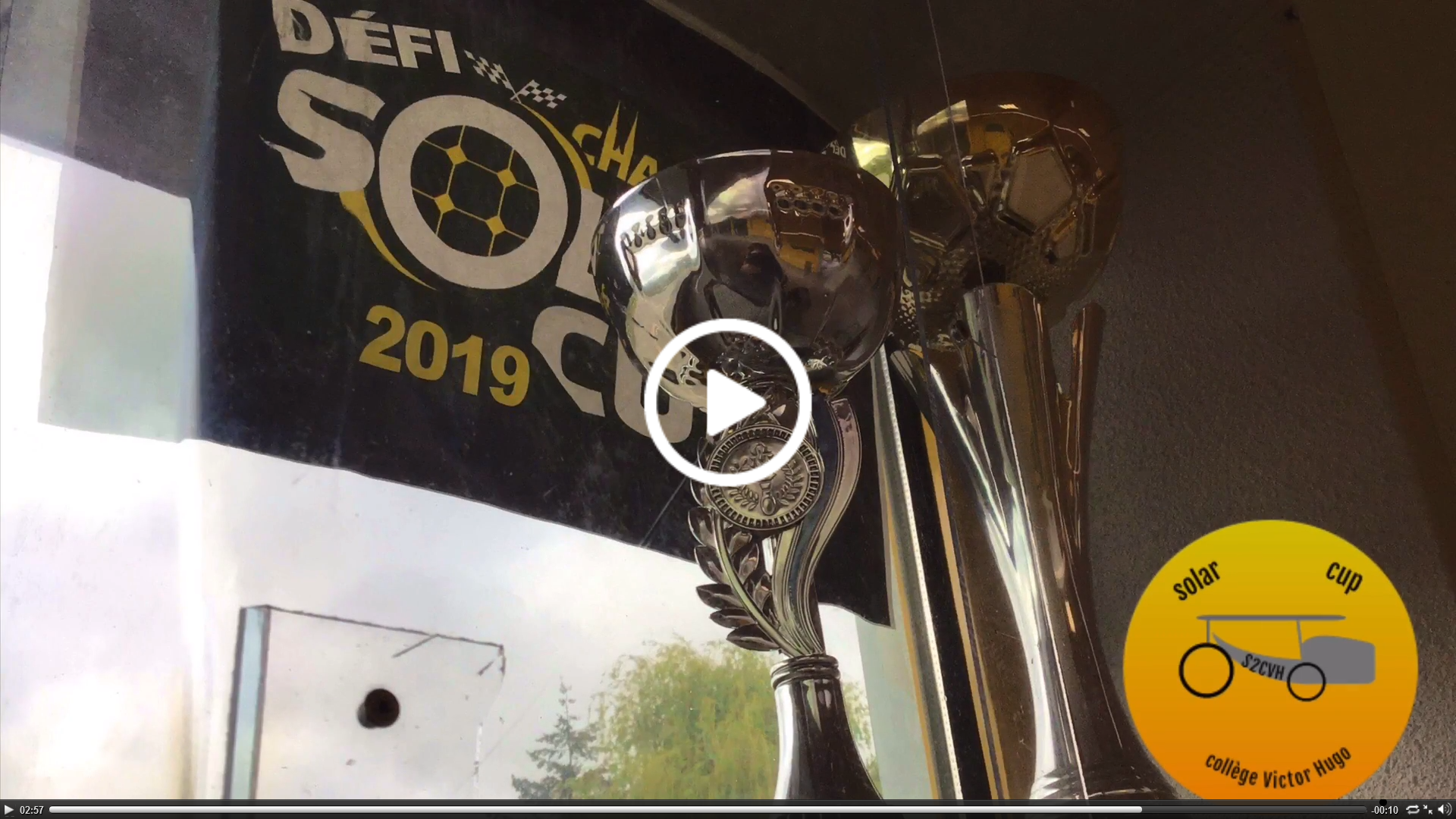 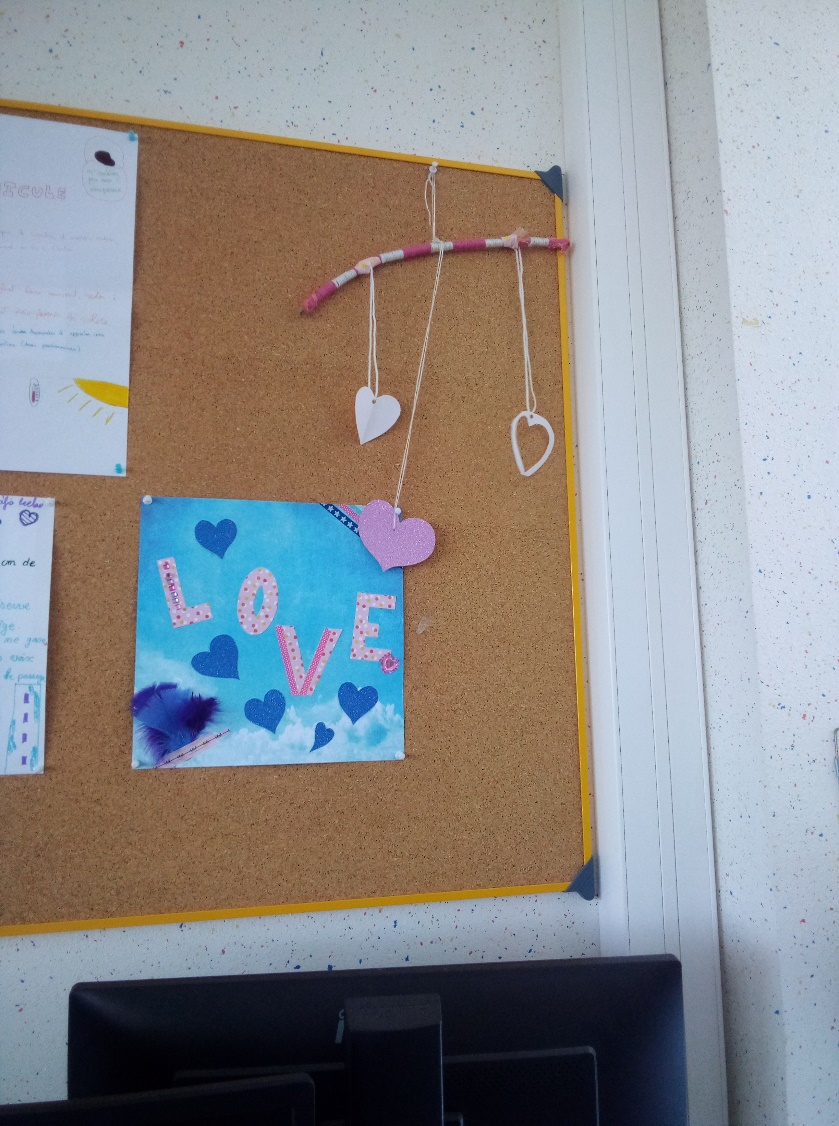 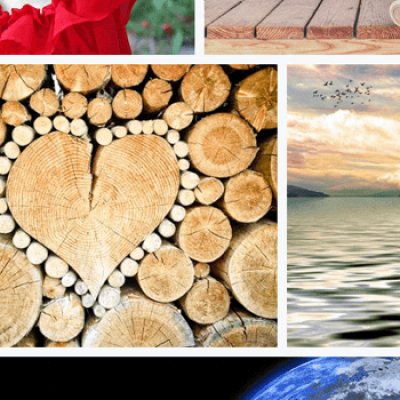 Créa cycle 			Solar Cup		Journal		Théâtre						Inscription sur affichage dans le hall à partir du lundi 20/9Liste de présence :Mahé CHAMORAT 6e Napoli et Lilou FENEYROL, Léa BRUSA, Renan CHAMPRENAULT et Nathan CASSINA 6e Firenze.Emilie LACHASSE et Rosalie DOUSSAULT 5e Degas ; Nora COGUEN, Maxime REHMAN, Nelle COULBEAU, Zoé LUSSEAU et Titouan MONIN 5e Manet ; Nino Villard-SACLIER 5e Renoir et Lilou FERRON 5e Gauguin.Grégory BRUNEAU 3e Burton ; William MARTIN-FLEURY 3e Scorsese ; Méliya DERIVAUX 3e Coppola et Elliot AUVRAY, Thibault MAUDUIT, Baptiste PINARD, Alix METAYER et Clément REHMAN 3e Foster + 3 élèves de 4e n’ayant pas laissé leur identité sur la feuille d’émargement+ 9 élèves de l’U.E.E.Mot distribué dès lundi 20/9 à tous les élèves : Madame, Monsieur, 															Chartres, le 20 septembre 2021,Le foyer socio-éducatif (FSE) est une association qui intervient au sein du collège afin de développer les valeurs de coopération, de solidarité et d'échange entre les élèves. En quoi est-il utile aux élèves et à leurs familles ? - il permet aux élèves, notamment demi-pensionnaires, de profiter d’activités et jeux sur le temps de midi financés par le FSE. - il verse aux clubs un budget leur permettant de fonctionner, en achetant le matériel dont ils ont besoin. - il reverse aux familles membres du FSE une aide pour chaque sortie ou voyage organisé par l'établissement. Comment peut-il agir ? D'abord grâce à ses adhérents : l'adhésion de 8 € permet aux familles l'ayant versée non seulement de faire profiter leur enfant de ses avantages, mais aussi d'en faire profiter les autres, sur le modèle de la mutualisation. Les élèves ne participant à aucune sortie ou voyage cette année auront la possibilité d'y participer une autre année, bénéficiant à ce moment-là des aides versées par le FSE. Les cotisations sont à verser par chèque de préférence au professeur principal de votre enfant, d'ici fin septembre. Le FSE dispose d'autres sources de financement, comme les photographies de classe ou les chocolats de Noël (avec Initiatives), dont une partie de la vente va aux caisses du FSE. En participant à ces ventes, et en l'étendant au voisinage et à la famille, le FSE augmente ses rentrées d'argent qu'il peut ainsi redistribuer à toutes les familles cotisantes. Nous vous remercions par avance de vous acquitter de la somme de 8€ à l’ordre du « F.S.E. du collège Victor Hugo » avant le 30 septembre auprès du professeur principal de votre enfant afin de bénéficier de ces avantages. Cordialement, La trésorière, L. LE HELLEY 			La secrétaire, D. DE LA SALLE 			Le président, F. MOUSSET Quoi ?Quand ?Où ?Qui ?Combien ?Pourquoi ?COUTURELundi 12h40-13h15209Mme Beroual15 places, dont 2 U.E.E., priorité aux anciens adhérents du club et aux 3e, soit 5 nouvelles placesVoire 18 si le protocole sanitaire est levéCouture avec tissus et matières recyclées Appel aux dons de tissus et de paquets de café qui font de bons isolants…JARDINAGELundi 12h40-13h15 semaine BVendredi en M4 semaine BC003M. Martin2 x 6 placesCultiver fleurs et légumes + fabriquer des nichoirs à oiseauxJOURNALLundi 12h40-13h15C.D.I.Mme LordereauUne dizaineTenir informer de l’actualité du collège en version papier et numérique sur le site du collège.BRICOLAGEMardi 12h40-13h15Jeudi 12h40-13h15 semaine BVendredi 12h40-13h15C003M. Clavier6 à 8 places maxi3e prioritaires + 4e pour compléter + éventuellement 5e…Réparation des vélos, des stores, des portes…Appel aux dons de vieux matériel informatique !DANSE COUNTRYMardi 12h40-13h15104Mme de la Salle9 places pour tout niveauApprentissage d’une dizaine de chorégraphies de niveau débutant. (Nom des pas enseignée en anglais)CREA’CYCLEJeudi 12h40-13h15107Mmes Buté et HaudryEntre 10 et 12 élèvesConfection d’objets créatifs  sur la thématique des saisons (feuilles, plumes, pistolet à colle…)RELA’SIESTEVendredi 12h40-13h15107Mme Buté8 élèves maxiDétente sur tapis, exercices de respiration, musique douce et lumière tamisée…SOLAR CUPMercredi après-midiC003M. ClavierRéservé aux 3eConstruction d’un véhicule à énergie solaireTHEATREJeudi 12h40-13h15104Mme de la Salle10 élèves assidus et investis de tout niveauMise en scène d’une pièce  de Feydeau « On purge Bébé » ou bien de sketchs sur le thème « Je t’aime, moi non plus »Vote au poste de trésorière : CONTRE 0 	ABSTENTION 8 	     POUR 35      « Mme  Le Helley est donc élue trésorière du F.S.E. du collège Victor Hugo à la majorité. »